Lawrence (Larry) A. Flint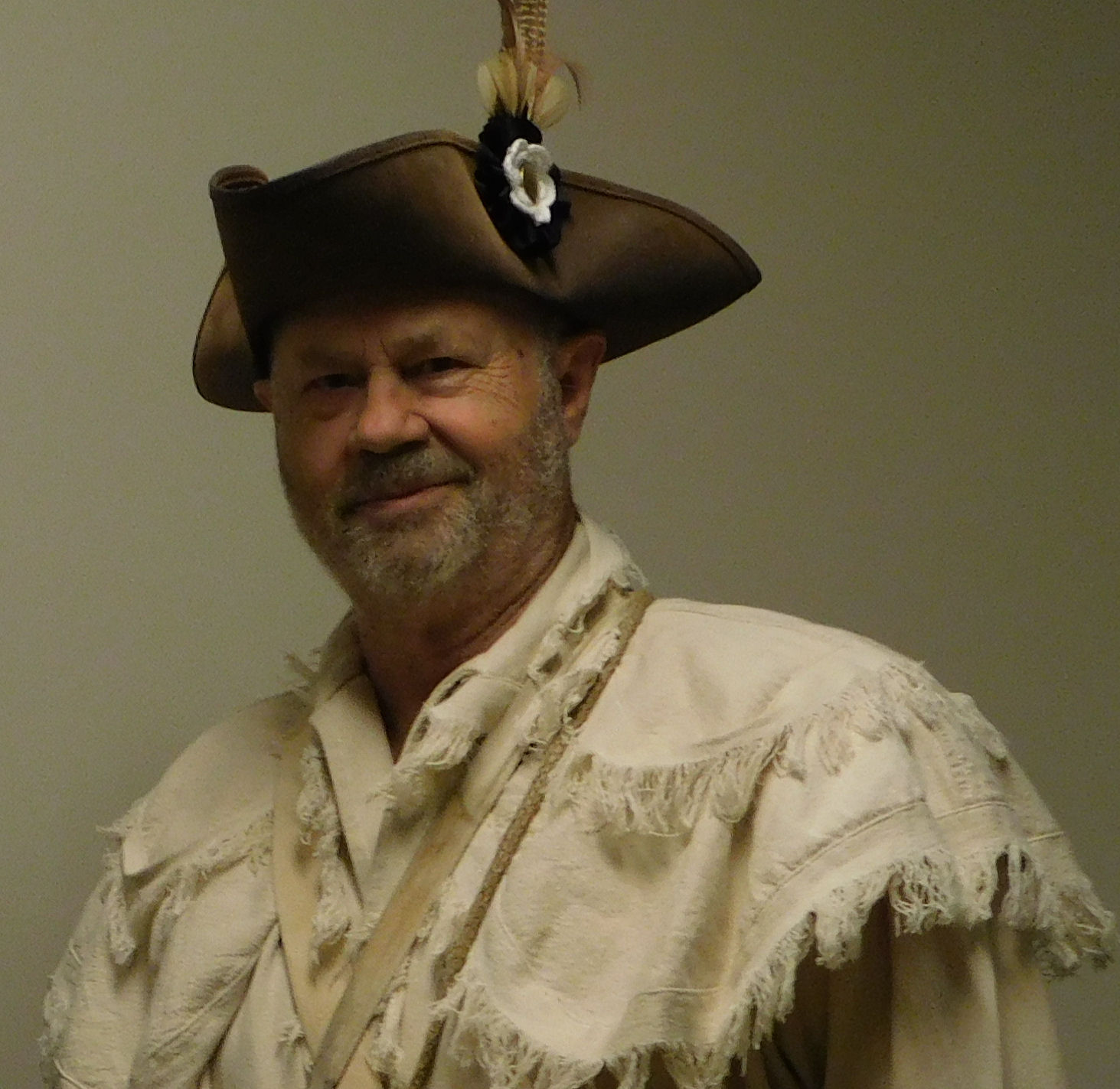 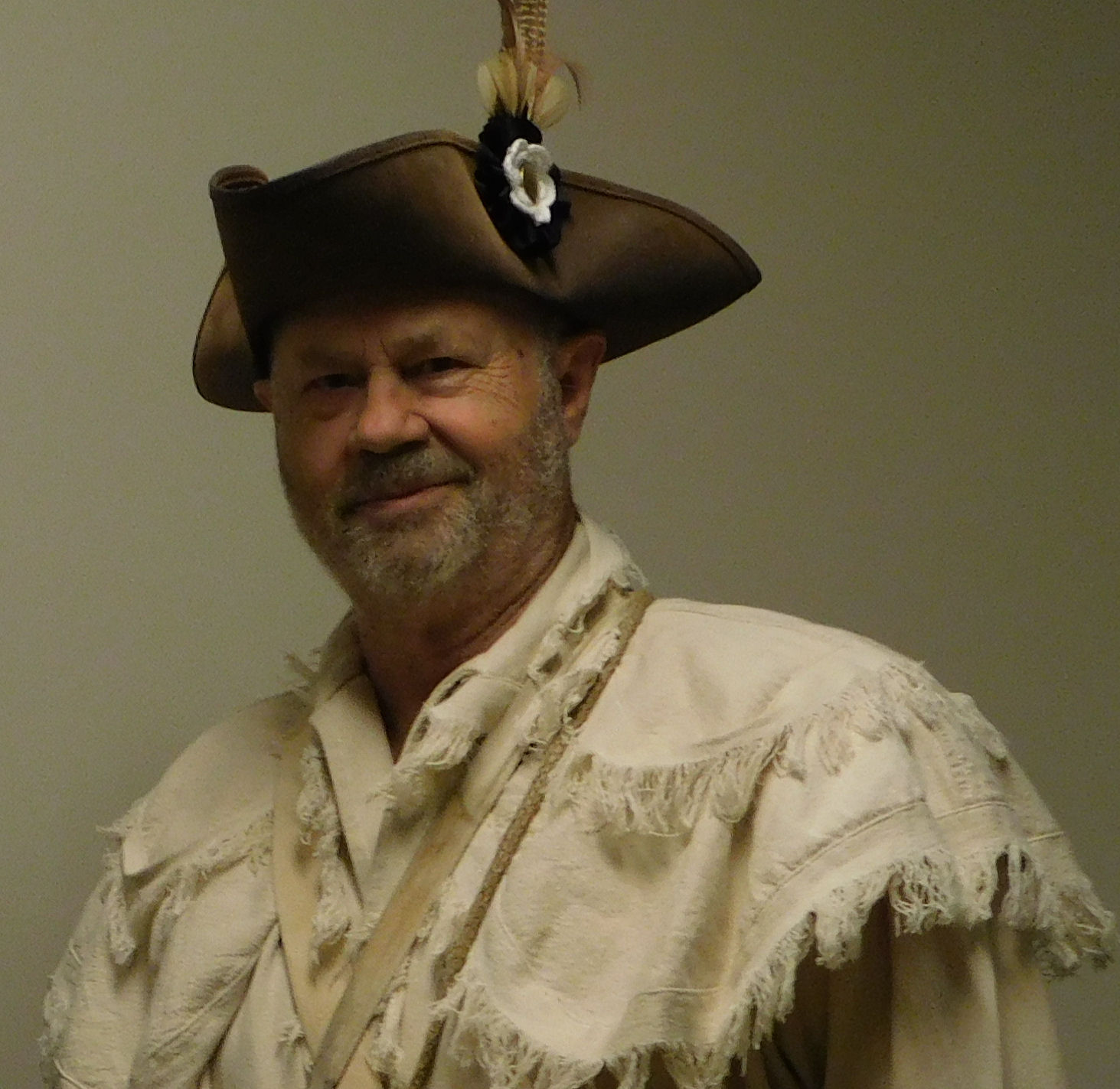 Contact Information: Address: E-mail : 	Home Phone:    Cell Phone: SAR Chapter:  State Society: Experience:  Lecture Topics/Costumes: Specialty Lecture Topics: Lecturing Credentials:  Presentation Requirements: Audio-Visual Equipment:  Length of Program:Appropriate Age Groups: Handouts:Travel Range: Fees:  Resources: